ALLEGATO “A” AL DR        del                     (DOMANDA)Al Magnifico Rettore dell'Università degli Studi di PerugiaUfficio ConcorsiP.zza dell’Università, 106123 PERUGIA_l_ sottoscritt_ (cognome e nome) _________________________________________________nato a _______________________________ (provincia di ___________) il ________________residente a ___________________________________________ (provincia di _____________)via __________________________________________________________C.A.P.___________recapito/domicilio eletto agli effetti del concorso:città______________________________________________ (provincia di ________________)via ________________________________________________________ C.A.P._____________numero telefonico__________ indirizzo e-mail______________ indirizzo PEC ______________C H I E D Edi partecipare alla selezione per essere ammesso al corso di dottorato di ricerca in:ECONOMIA-ISTITUZIONI, IMPRESE E METODI QUANTITATIVI (DOTTORATO INTERNAZIONALE E INDUSTRIALE)Dichiara sotto la propria responsabilità, ai sensi e per gli effetti degli artt. 46 e 47 del D.P.R. 28.12.2000 n. 445: di essere figlio o orfano di dipendente o pensionato iscritto alla Gestione Unitaria delle prestazioni creditizie e sociali o di pensionato utente della Gestione Dipendenti Pubblici;di essere cittadino _________________________________________________________di possedere un'adeguata conoscenza della lingua italiana	                           (nota )di possedere la laurea in ____________________________________________________conseguita in data ___________________________________________________________presso l'Università di _________________________________________________________con la votazione di ___________________________________________________________(Coloro che sono in possesso di titolo di studio conseguito all’estero dovranno presentare richiesta di equipollenza alla Commissione giudicatrice interessata, ai soli fini dell'ammissione alla selezione, come da allegato A/1) oppuredi non aver ancora conseguito, ma di essere in procinto di conseguire, entro la data del 31 ottobre 2020, la laurea in ____________________________________________________presso l'Università di _________________________________________________________in data ____________________________________________________________________di conoscere, ai fini della prova di lingua in sede di colloquio, la lingua straniera ______________________________________________________________________(nota )di voler sostenere il colloquio in lingua _____________________________________________(nota )che il contatto valido al fine dello svolgimento del colloquio in videoconferenza è il seguente ______________________________________________________________________ (nota )di impegnarsi a comunicare tempestivamente ogni eventuale cambiamento della propria residenza o del recapito eletto agli effetti del concorso                                                   (nota )di possedere i requisiti per concorrere anche al posto riservato in quanto  ______________________________________________________________(nota)che non sono stati riconosciuti disabilità/disturbiovverodi essere persona con disabilità/disturbo specifico dell’apprendimento e, per l’effetto di richiedere:ai sensi degli artt. 16 e 20 della Legge n.104/1992, così come modificata dalla Legge n.17/1999, i seguenti ausili necessari per lo svolgimento delle prove in relazione alla disabilità______________________________________________________________i seguenti tempi aggiuntivi necessari per lo svolgimento delle prove in relazione al disturbo specifico di apprendimento ai sensi della Legge n.170/2010_____________ _______________________________________________________________(nota) di acconsentire, nel caso in cui all’Amministrazione pervenga motivata richiesta di accesso agli atti relativa alla presente procedura ed il sottoscritto rivesta la qualifica di controinteressato,l’invio per via telematica all’indirizzo di posta elettronica indicato nella presente domanda, ai sensi dell’art. 3 del D.P.R. 184/2006, di copia della comunicazione con la quale si notifica la richiesta di accesso e la possibilità di presentare motivata opposizione a detta richiesta, anche per via telematica, entro dieci giorni dal ricevimento della comunicazione stessa (nota)di accettare tutte le previsioni contenute nel Bando (nota).	_l_ sottoscritt_ allega inoltre alla domanda (nota)1) Documento d’identità2) Modello “B” con Autocertificazione del requisito posseduto3) Modello “C” – Curriculum Vitae4) ulteriori titoli allegati:………………………………………………..Il sottoscritto dichiara di essere a conoscenza:-che l’Amministrazione non assume responsabilità per eventuali disguidi postali o telegrafici o comunque imputabili a fatto di terzi, a caso fortuito o forza maggiore relativi al recapito della presente domanda, né per la dispersione di comunicazioni dipendente da inesatta indicazione del recapito da parte del concorrente oppure da mancata o tardiva comunicazione del cambiamento dell’indirizzo indicato nella domanda;- delle sanzioni penali cui incorre in caso di dichiarazione mendace o contenente dati non più rispondenti a verità, come previsto dall’art. 76 del D.P.R. 28.12.2000, n. 445;-dell’art. 75 del D.P.R. 28.12.2000, n.445 relativo alla decadenza dai benefici eventualmente conseguenti al provvedimento emanato qualora l’Amministrazione, a seguito di controllo, riscontri la non veridicità del contenuto della suddetta dichiarazione;- che i candidati dovranno provvedere, trascorsi quattro mesi dalla data di pubblicazione all’Albo on line dell’Università del provvedimento di approvazione degli atti del concorso, non computando il periodo di sospensione dei termini giudiziari, ed entro i successivi due mesi, salvo contenzioso in atto, al recupero dei titoli e delle eventuali pubblicazioni inviate all'Università degli Studi di Perugia. Trascorso tale periodo l'Amministrazione procederà all’eliminazione dei suddetti documenti dai propri archivi. La restituzione sarà effettuata direttamente all’interessato o a persona munita di delega, ai sensi dell’art.11 del Bando di concorso.Qualora l’Amministrazione ne faccia richiesta, in qualsiasi fase del procedimento di concorso, il sottoscritto si impegna a certificare le dichiarazioni rese nella domanda di ammissione sotto la propria responsabilità con apposita documentazione, a norma di legge.Il sottoscritto, ai sensi del Regolamento UE 2016/679 e del D. Lgs. 196/2003, come da ultimo modificato dal D.Lgs. 101/2018, dichiara di essere a conoscenza che i propri dati saranno trattati dall’Università per assolvere agli scopi istituzionali ed al principio di pertinenza.Luogo e data _________________	                                               Firma     ____________________________________________ALLEGATO “A/1” AL DR (RICHIESTA DI EQUIPOLLENZA DEL TITOLO DI STUDIO)ALLA COMMISSIONE GIUDICATRICE DELCORSO DI DOTTORATO DI RICERCA IN ……………..…………………………………………………………………………………………………..UNIVERSITA' DEGLI STUDI DI PERUGIAIl/La sottoscritt___ _________________________________________ (cognome e nome)nat____ a ______________________________________ il  _______________________residente a ___________________________________________ prov. di _____________via ________________________________________________ C.A.P. ________________Tel.________________________________________-e-mail:  ______________________Recapito/domicilio eletto agli effetti del concorso:Città _______________________________________________ prov. di ______________Via __________________________________________________ C.A.P.______________Tel._________________________ E-mail:_________________PEC__________________CHIEDEIl riconoscimento dell’equipollenza del proprio titolo di studio conseguito all’estero ad una laurea italiana, ai soli fini dell'ammissione al corso di Dottorato di Ricerca in:_________________________________________________________________________A tal fine allega i seguenti documenti:_____________________________________________________________ (nota) Luogo e data _________________Firma ______________________________________ALLEGATO “B” AL DR DICHIARAZIONE SOSTITUTIVA DI CERTIFICAZIONE(Art. 46 del D.P.R. 28.12.2000, n. 445)DICHIARAZIONE SOSTITUTIVA DELL’ATTO DI NOTORIETA’(Art. 47 del D.P.R. 28.12.2000, n.445)Il sottoscritto:Cognome_________________________________ Nome ___________________________(per le donne indicare il cognome da nubile)nato a  _________________________________ (prov. ___________) il  ______________e residente  in ___________________________________________(prov. ____________)via  ____________________________________________________ n. _______________D I C H I A R Adi essere figlio o orfano di dipendente o pensionato iscritto alla Gestione Unitaria delle prestazioni creditizie e sociali o di pensionato utente della Gestione Dipendenti Pubblici e precisamente di trovarsi nella seguente condizione:________________________________________________________;dichiara, inoltre, DI POSSEDERE I SEGUENTI TITOLI:__________________________________________________________________________________________________________________________________________________DICHIARA ALTRESI’- che i documenti di cui a seguito, allegati alla domanda, sono conformi all’originale__________________________________________________________________________________________________________________________________________________DICHIARA infine- che quanto attestato nel C.V. corrisponde a veritàIl sottoscritto dichiara di essere a conoscenza delle sanzioni penali cui incorre in caso di dichiarazione mendace o contenente dati non più rispondenti a verità, come previsto dall’art.76 del D.P.R. 28.12.2000 n. 445.Il sottoscritto dichiara di essere a conoscenza dell’art. 75 del D.P.R. 28.12.2000, n.445 relativo alla decadenza dai benefici eventualmente conseguenti al provvedimento emanato qualora l’Amministrazione, a seguito di controllo, riscontri la non veridicità del contenuto della suddetta dichiarazione.Il sottoscritto, ai sensi del Regolamento UE 2016/679 e del D. Lgs. 196/2003, come da ultimo modificato dal D.Lgs. 101/2018, dichiara di essere a conoscenza che i propri dati saranno trattati dall’Università per assolvere agli scopi istituzionali ed al principio di pertinenza.Il sottoscritto allega fotocopia di documento di identità. Qualora il documento di identità non sia in corso di validità, il candidato dovrà, ai sensi dell’art. 45 del D.P.R. 445/2000, dichiarare in calce alla fotocopia dello stesso che i dati ivi contenuti non hanno subito variazioni dalla data di rilascio.______________________(luogo e data)									Firma											________________________ALLEGATO “C” AL DR………………………………(luogo e data)							……………………………………………………..					Firma Formato europeo per il curriculum vitae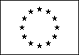 Informazioni personaliNome[Cognome, Nome, e, se pertinente, altri nomi ]IndirizzoTelefonoFaxE-mailNazionalitàData di nascitaEsperienza lavorativa• Date (da – a)[Iniziare con le informazioni più recenti ed elencare separatamente ciascun impiego pertinente ricoperto. ]• Nome e indirizzo del datore di lavoro• Tipo di azienda o settore• Tipo di impiego• Principali mansioni e responsabilitàIstruzione e formazione• Date (da – a)[Iniziare con le informazioni più recenti ed elencare separatamente ciascun corso pertinente frequentato con successo. ]• Nome e tipo di istituto di istruzione o formazione• Principali materie / abilità professionali oggetto dello studio• Qualifica conseguita• Livello nella classificazione nazionale (se pertinente)Capacità e competenze personaliAcquisite nel corso della vita e della carriera ma non necessariamente riconosciute da certificati e diplomi ufficiali.Madrelingua[Indicare la madrelingua ]Altre lingua[Indicare la lingua ]• Capacità di lettura[Indicare il livello: eccellente, buono, elementare. ]• Capacità di scrittura[Indicare il livello: eccellente, buono, elementare. ]• Capacità di espressione orale[Indicare il livello: eccellente, buono, elementare. ]Capacità e competenze relazionaliVivere e lavorare con altre persone, in ambiente multiculturale, occupando posti in cui la comunicazione è importante e in situazioni in cui è essenziale lavorare in squadra (ad es. cultura e sport), ecc.[Descrivere tali competenze e indicare dove sono state acquisite. ]Capacità e competenze organizzative Ad es. coordinamento e amministrazione di persone, progetti, bilanci; sul posto di lavoro, in attività di volontariato (ad es. cultura e sport), a casa, ecc.[Descrivere tali competenze e indicare dove sono state acquisite. ]Capacità e competenze tecnicheCon computer, attrezzature specifiche, macchinari, ecc.[Descrivere tali competenze e indicare dove sono state acquisite. ]Capacità e competenze artisticheMusica, scrittura, disegno ecc.[Descrivere tali competenze e indicare dove sono state acquisite. ]Altre capacità e competenzeCompetenze non precedentemente indicate.[Descrivere tali competenze e indicare dove sono state acquisite. ]Patente o patentiSOLO SE PERTINENTE (ad esempio nel caso di selezione per autista)Ulteriori informazioni[Inserire qui ogni altra informazione pertinente, ad esempio persone di riferimento, referenze ecc. ]AllegatiAllegatiAllegati[Se del caso, enumerare gli allegati al CV. ][Se del caso, enumerare gli allegati al CV. ][Il sottoscritto ……………………………………………….. dichiara che tutti i fatti riportati nel presente curriculum corrispondono a verità ai sensi e per gli effetti degli artt. 46 e 47 del D.P.R. 445/2000.Il sottoscritto dichiara di essere a conoscenza delle sanzioni penali cui incorre in caso di dichiarazione mendace o contenente dati non più rispondenti a verità, come previsto dall’art. 76 del D.P.R. 28.12.2000, n. 445.Il sottoscritto dichiara di essere a conoscenza dell’art. 75 del D.P.R. 28.12.2000, n. 445, relativo alla decadenza dai benefici eventualmente conseguenti al provvedimento emanato, qualora l’Amministrazione, a seguito di controllo, riscontri la non veridicità del contenuto della suddetta dichiarazione.Si allega a tale scopo copia del documento di identità in corso di validità[Il sottoscritto ……………………………………………….. dichiara che tutti i fatti riportati nel presente curriculum corrispondono a verità ai sensi e per gli effetti degli artt. 46 e 47 del D.P.R. 445/2000.Il sottoscritto dichiara di essere a conoscenza delle sanzioni penali cui incorre in caso di dichiarazione mendace o contenente dati non più rispondenti a verità, come previsto dall’art. 76 del D.P.R. 28.12.2000, n. 445.Il sottoscritto dichiara di essere a conoscenza dell’art. 75 del D.P.R. 28.12.2000, n. 445, relativo alla decadenza dai benefici eventualmente conseguenti al provvedimento emanato, qualora l’Amministrazione, a seguito di controllo, riscontri la non veridicità del contenuto della suddetta dichiarazione.Si allega a tale scopo copia del documento di identità in corso di validità[Il sottoscritto ……………………………………………….. dichiara che tutti i fatti riportati nel presente curriculum corrispondono a verità ai sensi e per gli effetti degli artt. 46 e 47 del D.P.R. 445/2000.Il sottoscritto dichiara di essere a conoscenza delle sanzioni penali cui incorre in caso di dichiarazione mendace o contenente dati non più rispondenti a verità, come previsto dall’art. 76 del D.P.R. 28.12.2000, n. 445.Il sottoscritto dichiara di essere a conoscenza dell’art. 75 del D.P.R. 28.12.2000, n. 445, relativo alla decadenza dai benefici eventualmente conseguenti al provvedimento emanato, qualora l’Amministrazione, a seguito di controllo, riscontri la non veridicità del contenuto della suddetta dichiarazione.Si allega a tale scopo copia del documento di identità in corso di validità